Parent’s Guide to Distance LearningThis guide is designed to help parents understand some of the learning platforms students may use during the distance learning weeks.  Please note that some of these platforms will be used, not necessarily all, depending on the grade level.  Students grades 4th – 8th are familiar with most.  Check back for updates as teachers integrate new platforms into their classrooms.  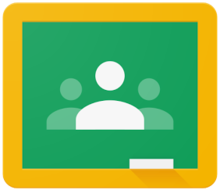 #1 Google ClassroomGoogle Classroom will be our Distance Learning platform for grades 3rd – 8th.  All assignments will be posted in your child’s Google Classroom.  Your student’s log in is firstlast@mbsbr.org;  they will know their password, or you can find it on their Password Passport.  2020 Parent’s Guide to Google Classroom  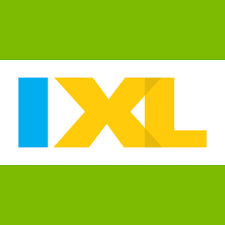 #2 IXL  (K-8th )Many skills will be assed through IXL.  This is the site the students are very familiar with, and we have added language arts, science, social studies to our IXL accounts.  Students have a weekly goal of time spent on IXL Math.  The students may be assigned other subjects to practice in IXL.  Make sure to choose the right subject when working on different assignments.  Diocese of Baton Rouge IXL            Parent’s Guide to IXL 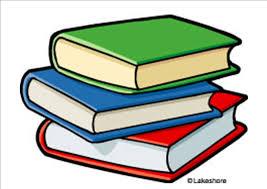 # 3 Online Textbooks To log into the online textbooks, use your child’s username and passwords that are on the Password Passport distributed at the beginning of the year.  In most cases, the Passport is in the student’s assignment book.    If your child does not have this information, please contact their homeroom teacher, or jdenton@mbsbr.org  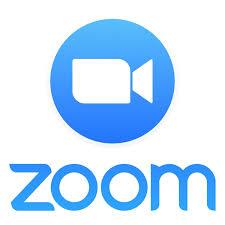 #4 ZoomZoom will be used to provide “class face-to face” meetings.  Teachers will provide you information about when they will hold their class meetings.  Students will log in at that time for a face-to face meeting with the teacher.  Before the first meeting, you may need to download Zoom.  Watch the following video on how to Join a meeting.  How to join a Zoom meeting  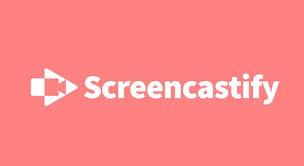 #5 ScreencastifyMany teachers will use Screencastify to record their lessons.  They will send the students the link via their preferred method of teacher/parent/student communications (google classroom, bloomz, or other chosen method of parent/student communications.)  Students will be able to view their teacher teaching different concepts just like they are in the real classroom.  They will be able to watch the video over and over.    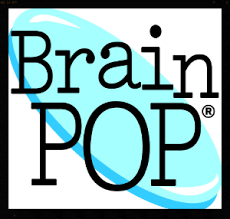 #6 BrainPop and BrainPoP Jr.Our students love this animated, curricular content as it engages students, supports educators and bolsters achievement. BrainPOP  or BrainPOP Jr. MBS’s username:  Mbspelicans     password:  Pelicans1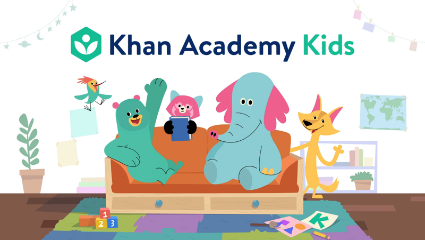 #7 Khan Academy and Khan Academy KidsKhan Academy and Khan Learning for Kids is a resource available to parents and students.  The math platform is so dynamic and useful.  You will also find many other areas of studies in Khan Academy and Khan Learning for Kids.   Khan Academy     and Khan Learning for Kids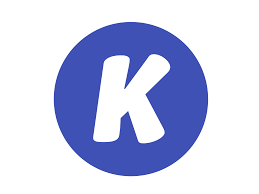 # 8 KamiKami is a leading digital classroom extension for Chrome. It allows you to take any existing document, including scanned PDFs, and write, draw, type, annotate, comment, augment, enhance, and otherwise bring it to life – all within your browser.  If you are using a school device, the Kami extension will show on the right side of the google toolbar.  You will be able to modify the pdf and then turn in via google classroom.  